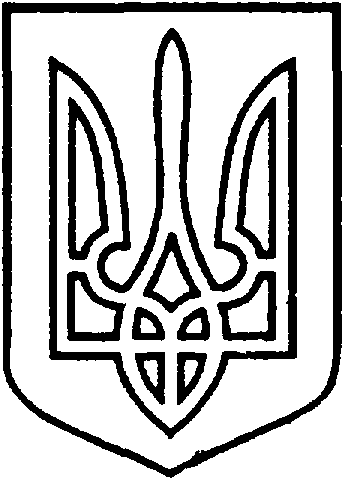 УКРАЇНАВІЙСЬКОВО-ЦИВІЛЬНА  АДМІНІСТРАЦІЯМІСТА  СЄВЄРОДОНЕЦЬК  ЛУГАНСЬКОЇ  ОБЛАСТІРОЗПОРЯДЖЕННЯКЕРІВНИКА ВІЙСЬКОВО-ЦИВІЛЬНОЇ  АДМІНІСТРАЦІЇЛуганська обл., м. Сєвєродонецьк,бульвар Дружби Народів, 32«28» січня 2021 року                                                                       №_164Про затвердження міської цільової програми «Фінансова підтримка громадських організацій ветеранів м. Сєвєродонецька на 2021 рік» Керуючись ч.2 ст.20 Закону України «Про статус ветеранів війни, гарантії їх соціального захисту», ч.1 ст.23 Закону України «Про громадські об’єднання», пп.«е» п.3 ч.1 ст.91 Бюджетного кодексу України, п.8 ч. 3 ст.6 “Про військово-цивільні адміністрації” та з метою забезпечення створення відповідних умов для функціонування громадських організацій ветеранів м.СєвєродонецькаЗОБОВ’ЯЗУЮ	1.Затвердити міську цільову програму «Фінансова підтримка громадських організацій ветеранів м.Сєвєродонецька на 2021 рік» (далі Програма, додається)	2.ВиконанняПрограмивідбуваєтьсявмежахкоштів,затвердженихуміськомубюджеті.	3.Управліннюпрацітасоціальногозахисту населення Військово- цивільної адміністрації міста Сєвєродонецьк Луганської областіщорічно,упершомукварталіроку,наступногозазвітним,звітуватипрохідвиконанняПрограми.	4.Дане розпорядження підлягає оприлюдненню.	5.Контроль за виконанням цього розпорядження покласти на                                в.о. заступника керівника ВЦА м.Сєвєродонецьк  Максима ЧЕРЕВКА.Керівник Військово-цивільної адміністрації                                   Олександр СТРЮК 											Додаток			до розпорядження 			керівника ВЦА			м.Сєвєродонецьк			від 28.01.2021 № 164МІСЬКА ЦІЛЬОВА ПРОГРАМА«Фінансова підтримка громадських організацій ветеранів м.Сєвєродонецькана 2021 рік»м. Сєвєродонецьк 2021 рік1. ПАСПОРТ ПРОГРАМИ2. Склад проблемиОдним з першочергових завдань держави та місцевих органів влади є розвиток системи соціального захисту населення, підвищення добробуту громадян. Ефективна соціальна політика щодо всебічного вирішення проблем ветеранів є можливою лише за умови комплексної взаємодії органів  влади та  громадських організацій ветеранів.Громадські організації ветеранів беруть активну участь у розв’язанні проблем ветеранів та  осіб з інвалідністю, пов’язаних із поліпшенням матеріально-побутових умов, організацією культурного дозвілля, сприяють посиленню соціального захисту своїх членів, здійснюють підтримку їх громадської діяльності, тісно співпрацюють з органами влади та громадськими волонтерськими структурами.З метою посилення соціального захисту ветеранів війни, учасників бойових дій, осіб з інвалідністю та членів сімей загиблих воїнів на території інших держав, ліквідаторів та потерпілих внаслідок аварії на ЧАЕС, ветеранів та учасників АТО, виникла необхідність в розробці та затверджені міської програми фінансової підтримки громадських організацій ветеранів міста Сєвєродонецька на 2021 рік.Організації діють на підставі Статутів, в своїй діяльності керуються Законом України «Про громадські об’єднання» та іншими законодавчими актами. Актуальність цієї Програми обумовлена зростанням ролі громадських організацій в державі і підвищенням їх ролі та авторитету щодо участі у громадському житті міста.Програма спрямована на фінансову підтримку громадських організацій, які об’єднують ветеранів війни і праці, учасників та дітей війни, осіб з інвалідністю, людей похилого віку, пенсіонерів, воїнів-інтернаціоналістів, ліквідаторів аварії на Чорнобильській АЕС, ветеранів та учасників АТО, та членів їх сімей.3. Мета програми	Метою програми є підтримка активності громадських організацій ветеранів у громадському житті міста, у патріотичному, моральному вихованні молодого покоління на  кращих традиціях життя та діяльності старшого покоління, тісна співпраця з органами влади  на користь жителям міста, забезпечення захисту прав членів організацій, соціальних, економічних, вікових та інших інтересів ветеранів війни та праці, військової служби, внутрішніх справ, інших пенсіонерів та осіб з інвалідністю, учасників ліквідації наслідків аварії на Чорнобильській АЕС, потерпілих внаслідок  Чорнобильської  катастрофи, учасників бойових дій в Афганістані, ветеранів та учасників АТО/ООС.4. Шляхи і способи розв’язання проблеми	Програма фінансової підтримки ветеранських організацій міста Сєвєродонецька на 2021 рік розроблена на виконання Бюджетного кодексу України, Законів України “Про військово-цивільні адміністрації”, «Про статус ветеранів війни, гарантії їх соціального захисту», та є кроком влади у напрямку створення умов для широкого залучення громадського сектору до ефективного вирішення завдань розвитку міста та спільного пошуку нетипових цікавих методів розв’язання проблем, що стоять перед громадою. Програма розрахована на шляхи розв’язання проблем у напрямку всебічного захисту законних прав, соціальних, економічних, вікових інтересів ветеранів війни та праці, осіб з інвалідністю, учасників війни, ветеранів військової служби, інших силових структур, воїнів-інтернаціоналістів, вдів загиблих, матерів воїнів-інтернаціоналістів, ветеранів та учасників АТО, їх матеріальну підтримку.Програма спрямована на підвищення рівня життя ветеранів війни, створеннясприятливих умов для життєвого самовизначення та самореалізації ветеранів війни, підтримки шанобливого ставлення до ветеранів та увічнення і збереження пам'яті про війни та катастрофи, про Велику Перемогу і ветеранів Другої світової війни, про ветеранів війн і військових конфліктів на території інших держав.Програма передбачає надання фінансової підтримки громадським організаціям,які об’єднують ветеранів війни і праці, учасників та дітей війни, осіб з інвалідністю, людей похилого віку, пенсіонерів, воїнів-інтернаціоналістів, ліквідаторів аварії на Чорнобильській АЕС, ветеранів та учасників АТО та членів їх сімей, а саме:громадській організації «Сєвєродонецька міська Організація ветеранів України»;громадській організації «Сєвєродонецька міська рада воїнів-інтернаціоналістів Української Спілки ветеранів Афганістану (воїнів-інтернаціоналістів)»;громадській організації «Ветерани Чорнобиля м.Сєвєродонецька»;громадській організації «Сєвєродонецька організація ветеранів та учасників АТО».5. Строки та етапи виконання програми				З 01 січня до 31 грудня 2021 року.6. Напрями діяльності, завдання та заходи ПрограмиЗавдання Програми полягає у реалізації державної політики у сфері соціального захисту населення та наданні фінансової підтримки міським громадським організаціям, які працюють в напрямку всебічного захисту законних прав, соціальних, економічних, вікових інтересів ветеранів війни, учасників бойових дій та постраждалих внаслідок аварії на ЧАЕС, ветеранів та учасників АТО:громадській організації «Сєвєродонецька міська Організація ветеранів України»;громадській організації «Сєвєродонецька міська рада воїнів-інтернаціоналістів Української Спілки ветеранів Афганістану (воїнів-інтернаціоналістів)»;громадській організації «Ветерани Чорнобиля м.Сєвєродонецька»;громадській організації «Сєвєродонецька організація ветеранів та учасників АТО».Фінансова підтримка громадських організацій здійснюється відповідно до  Порядкувикористання коштів, передбачених у міському бюджеті для надання фінансової підтримки громадським організаціям ветеранів, затвердженого рішенням Сєвєродонецької міської ради № 1042 від 26.01.2017р.	Програма має реалізовуватися з додержанням принципів, що обсяг бюджетних коштів, які виділяються громадським організаціям ветеранів, визначається з урахуванням:1) відповідності запланованих заходів цілям та пріоритетам державної політики у сфері соціального захисту ветеранів, а також очікуваним результатам;2) актуальності, соціальної спрямованості та інноваційності заходів для відповідної категорії громадян, а також чіткості, повноти і правильності обрання такої категорії;3) результатів діяльності громадських організацій ветеранів у минулому році та досвіду її роботи;4) раціональності та економності використання громадською організацією бюджетних коштів, зокрема обґрунтованості запропонованої вартості витрат, залучення небюджетного фінансування, відповідності запланованих витрат здійсненим заходам;5) наявності детальних розрахунків та обґрунтувань за кожним напрямом використання бюджетних коштів;6)рівня кадрового, матеріально-технічного та методичного забезпечення, необхідного для здійснення заходів;7) рівня поширення позитивного досвіду в процесі здійснення заходів.Бюджетні кошти спрямовуються на:1) здійснення заходів статутними органами громадської організації, передбачених її статутом (положенням) (пленуми, засідання ради, президії, правління, конференції, загальні збори тощо);2) здійснення заходів з реалізації завдань, визначених статутом (положенням) ветеранських організацій, з нагоди Дня ветеранів, річниці Перемоги у Другій світовій війні, Дня Незалежності України, Дня партизанської слави, Міжнародного дня громадян похилого віку, Дня пам’яті жертв голодомору, річниці виводу військ з Афганістану, річниці аварії на ЧАЕС, проведення форумів, тренінгів, курсів, фестивалів, виставок, концертів, вечорів відпочинку, засідань за круглим столом (крім оплати фуршетів та банкетів) за умови участі у них переважної більшості ветеранів, та інших;3) оплату в сумі не більш як 20 відсотків загального обсягу бюджетних коштів, передбачених громадській організації ветеранів (згідно ст 20 ЗУ“Про статус ветеранів війни, гарантії їх соціального захисту”оренди службових приміщень, обладнання та інвентарю;комунальних послуг у межах середніх норм споживання;послуг з поштового зв’язку та електрозв’язку;послуг з поточного ремонту інвентарю, обладнання та приміщення;придбання канцелярських виробів і витратних матеріалів;адміністративні витрати на організаційне та матеріально-технічне забезпечення громадських об’єднань для виконання, реалізації заходів.	4) матеріальне заохочення (винагороди) працівників громадської організації, які забезпечують роботу такої організації;	5) оплату  витрат на відрядження.Напрями діяльності, завдання та заходи Програми7. Ресурсне забезпечення програмиВиконання заходів Програми забезпечується за рахунок коштів місцевого бюджету в межах призначень та інших джерел, не заборонених чинним законодавством України.	На 2021 рік планується фінансування в обсязі 1255,176тис. грн., в тому числі:кошти місцевого бюджету –1255,176тис. грн.Надання фінансової підтримки громадським організаціям ветеранів у 2020 р.8. Організація управління та контролю за ходом виконання Програми	8.1. Виконання програми здійснюється шляхом реалізації її заходів і завдань ВЦА м.Сєвєродонецьк та громадськими організаціями ветеранів: «Сєвєродонецька міська Організація ветеранів України», «Сєвєродонецька міська рада воїнів-інтернаціоналістів Української Спілки ветеранів Афганістану (воїнів-інтернаціоналістів)», «Ветерани Чорнобиля м.Сєвєродонецька»,«Сєвєродонецька організація ветеранів та учасників АТО».8.2. Безпосередній контроль за виконанням Програми здійснює керівник                               ВЦА м.Сєвєродонецьк.8.3. Про виконання Програми складається звіт, який подається у І кварталі року, наступному за звітним.8.4. Громадські організації ветеранів подають щоквартально до 5 числа місяця, що настає за звітним періодом, та щороку до 10 січня до відділу бухобліку та звітності                      ВЦА м.Сєвєродонецьк звіти про використання бюджетних коштів, у тому числі результативні показники, для їх узагальнення та подання щорічного звіту про стан виконання Програми.9. Очікувані кінцеві результати виконання програми, визначення її ефективностіРеалізація заходів Програми забезпечитьпідвищення рівня життя ветеранів війни, створення сприятливих умов для життєвого самовизначення та самореалізації ветеранів,  шанобливого ставлення до ветеранів та увічнення і збереження пам'яті про війни та катастрофи, а також фінансову підтримку статутної діяльності громадських організацій, діяльність яких має соціальне спрямування.В.о. заступника керівникаВійськово-цивільної адміністрації                                      Максим ЧЕРЕВКО1.Ініціатор розроблення програмиСєвєродонецька міська рада2.Дата, номер і назва розпорядчого документу про розроблення програмиРозпорядження керівника Військово-цивільної адміністрації від 21.09.2020 року №440 “Про розробку міських цільових та інших програм на 2021 рік”3.Розробник програмиУправлінняпрацітасоціальногозахистунаселення Військово-цивільної адміністрації міста Сєвєродонецьк Луганської області4.Відповідальні виконавці програмиВЦА м.Сєвєродонецьк5.Головний розпорядник бюджетних коштівВЦА м.Сєвєродонецьк6.Учасники програм“Сєвєродонецька міська рада воїнів-інтернаціоналістів Української спілки ветеранів Афганістану”; ГО “Ветерани Чорнобиля м.Сєвєродонецьк”,                                     ГО “Сєвєродонецька міська організація ветеранів України”, ГО “СОВУ АТО”7.Мета програмиПідтримка активності громадських організацій ветеранів у громадському житті міста, у вихованні молодого покоління, тісна співпраця з органами влади, забезпечення захисту соціальних прав членів організацій.8.Термін реалізації програми2021 рік9.Загальний обсяг фінансових ресурсів, у тому числі: 1255,1769.кошти міського бюджету1255,17610.Очікувані результатиНадання фінансової підтримки громадським організаціям ветеранів, забезпечення створення відповідних умов для їх функціонування, підвищення їх активності в організаційній, інформаційній роботі з ветеранами, залучення їх до участі в громадському житті.11.Контроль за виконанням (орган, уповноважений здійснювати контроль за виконанням)Керівництво ВЦА м.СєвєродонецькПріоритетні завданняЗаходиСтроки виконанняВиконавціДжерела фінансу-ванняОрієнтовні обсяги фінансування на 2021 рік, тис. грн.Очікувані результатиПріоритетні завданняЗаходиСтроки виконанняВиконавціДжерела фінансу-ванняОрієнтовні обсяги фінансування на 2021 рік, тис. грн.Очікувані результатиПріоритетні завданняЗаходиСтроки виконанняВиконавціДжерела фінансу-ванняОрієнтовні обсяги фінансування на 2021 рік, тис. грн.Очікувані результатиФінансова підтримка ГО «Сєвєродонецька міська Організація ветеранів України»Виконання заходів, передбачених статутною діяльністю: засідання президії ради ветеранів,                               проведення звітно-виборної конференціїПроведення пленуму ради ветеранів,                                 на тему “Про підготовку заходів з нагоди 77-ї річниці визволення України від фашистських загарбників”.Проведення організаційних, святкових заходів: відзначення святкових дат, проведення семінарів на тему «Напрями ветеранського руху в громадському житті міста». Вдосконалення роботи ветеранських організацій з питань військово патриатичного виховання молоді. Проведення тематичних уроків та лекцій у навчальних закладах міста, присвячених історії Другої світової війни.Організація та проведення тематичних вечорів: ”Ліріка нашого часу”, “Вечір солдатських вдів”, “Кольорова ниточка.”Проведення заходу “Вальс про вальс”Участь у проведені,  спільно з державними органами, органами місцевої влади,  заходів присвячених державним святам.Забезпечення, разом з ВЦА, догляду за військовими похованнями, реставрація і ремонт меморіалів, пам’ятників, обелісків загиблим воїнам.Перевірка умов перебування ветеранів у медичних закладах на стаціонарному та амбулаторному лікуванні.Матеріальне заохочення працівників громадської організації, які забезпечують  її роботу.Оплата послуг зв’язку, комунальних послуг та енергоносіїв.Придбання канцелярських товарів та витратних матеріалів.Придбання ціних подарунків для вшанування ветеранів з нагоди святкових дат.Протягом 2021 рокуГО «Сєвєродонецька міська Організація ветеранів України»                      Місцевий бюджет408,850Забезпечення створення відповідних умов для функціонування громадської організації ветеранів, підвищення її активності в організаційній, інформаційній роботі з ветеранами, залучення її до участі в громадському життіФінансова підтримка ГО «Сєвєродонецька міська рада воїнів-інтернаціоналістів Української Спілки ветеранів Афганістану (воїнів-інтернаціоналістів)» Виконання заходів, передбачених її статутною діяльністю:засідання правління.Проведення організаційних, святкових заходів:семінарів, тренінгів,мітінгу-реквієму, покладання квітів, упорядкування “Меморіалу учасникам бойових дій в локальних конфліктах”, проведення зустрічі керівництва міста з представниками міського осередку Української спілки ветеранів Афганістану, членами сімей загиблих та померлих учасників бойових дій з нагоди відзначення Року учасників бойових дій на території інщих держав і 32-й річниці виведенню військ з Афганістану.Проведення військово-патріотичного турніру серед учнівської молоді міста пам’яті загиблого воїна-інтернаціоналіста Олександра Білоуса (ЗОШ 11)Проведення перевірок лікувально-профілактичних закладів міста щодо стану надання безкоштовної медичної допомоги учасникам бойових дій та осіб з інвалідністю внаслідок війни на території інших держав, які знаходяться на стаціонарному лікуванніМатеріальне заохочення працівників громадської організації,  які забезпечують її роботу.Оплата послуг зв’язку, теплопостачання.Придбання канцелярських товарів та витратних матеріалів, обладнання та інвентарю.Протягом 2021 рокуГО «Сєвєродонецька міська рада воїнів-інтернаціоналістів Української Спілки            ветеранів Афганістану (воїнів-інтернаціоналістів)» Місцевий бюджет315,625Забезпечення створення відповідних умов для функціонування громадської організації ветеранів, підвищення її активності в організаційній, інформаційній роботі з ветеранами, залучення її до участі в громадському життіФінансова підтримка ГО «Ветерани Чорнобиля м.Сєвєродонецька»Виконання заходів, передбачених її статутною діяльністю.Проведення організаційних, святкових заходів:круглих столів за участю керівництва міста по проблемним питанням ліквідаторів аварії на ЧАЕС,лекцій, бесід, зустрічей, присвячених пам’яті жертв Чорнобиля, вшанування ліквідаторів аварії на ЧАЕС до 14 грудня  та дня трагедії Чорнобильської катастрофи 26 квітня.Проведення книжкової виставки “Пам’ять про Чорнобиль”.Матеріальне заохочення працівників громадської організації,  які забезпечують її роботу.                               Придбання канцелярських товарів та витратних матеріалів, обладнання та інвентарю.Оплата оренди приміщення.Протягом 2021 рокуГО «Ветерани Чорнобиля м.Сєвєродонецька»Місцевий бюджет251,851Забезпечення створення відповідних умов для функціонування громадської організації ветеранів, підвищення її активності в організаційній, інформаційній роботі з ветеранами, залучення її до участі в громадському життіФінансова підтримка ГО «Сєвєродонецька організація ветеранів та учасників АТО»Виконання заходів, передбачених її статутною діяльністю:засідання ПравлінняПроведення організаційних, святкових заходів,  присвячених річниці заснування організації, Дню добровольця України, Дню пам’яті і примирення жертв Другої світової війни, Дню перемоги над нацизмом у Другій світовій війні, Дню прикордонника, Дню пам’яті і скорботи, Дню визволення м.Слов’янська і Краматорська від проросійських терористів, Дню визволення Сєвєродонецька від незаконних збройних формувань, Дню Хрещення Київської Русі, Дню незалежності України, Дню захисника України і Дню Українського козацтва, Дню збройних сил України.Матеріальне заохочення працівників громадської організації, які забезпечують її роботу.Оплата послуг зв’язку (інтернет).Придбання канцелярських товарів та витратних матеріалів, обладнання та інвентарю.Протягом 2021 рокуГО «Сєвєродонецька організація ветеранів та учасників АТО»Місцевий бюджет278,850Забезпечення створення відповідних умов для функціонування громадської організації ветеранів, підвищення її активності в організаційній, інформаційній роботі з ветеранами, залучення її до участі в громадському життіВсього1255,176Назва громадської організаціїОбсяги фінансування, факт2020 рік (тис.грн)Обсяги фінансування  план2021рік(тис.грн)«Сєвєродонецька міська Організація ветеранів України»359,864408,850«Сєвєродонецька міська рада воїнів-інтернаціоналістів Української Спілки ветеранів Афганістану (воїнів-інтернаціоналістів)»218,470315,625«Ветерани Чорнобиля м.Сєвєродонецька»212,946251,851«Сєвєродонецька організація ветеранів та учасників АТО»220,935278,850Всього 1012,2151255,176Найменування завданняНайменування показникаОдиниця виміруЗначення показни каНадання                                             ГО «Сєвєродонецька міська Організація ветеранів України» фінансової підтримки для виконання заходів, передбачених її статутною діяльністюПоказник витратВитрати за ріктис.грн.408,850Надання                                             ГО «Сєвєродонецька міська Організація ветеранів України» фінансової підтримки для виконання заходів, передбачених її статутною діяльністюПоказник продуктуКількість членів громадської організації ветеранівосіб16800Надання                                             ГО «Сєвєродонецька міська Організація ветеранів України» фінансової підтримки для виконання заходів, передбачених її статутною діяльністюКількість запланованих заходівод.22Надання                                             ГО «Сєвєродонецька міська Організація ветеранів України» фінансової підтримки для виконання заходів, передбачених її статутною діяльністюПоказник ефективностіСередні витрати на проведення одного заходу тис.грн.18,584Надання                                             ГО «Сєвєродонецька міська Організація ветеранів України» фінансової підтримки для виконання заходів, передбачених її статутною діяльністюСередні витрати на одного члена громадської організації ветеранівтис.грн.0,024Надання                                             ГО «Сєвєродонецька міська Організація ветеранів України» фінансової підтримки для виконання заходів, передбачених її статутною діяльністюПоказник якостіСтворення умов для функціонування громадської організації ветеранів%100Надання                                          ГО «Сєвєродонецька міська рада воїнів-інтернаціоналістів Української Спілки ветеранів Афганістану (воїнів-інтернаціоналістів)»  фінансової підтримки для виконання заходів, передбачених її статутною діяльністюПоказник витратВитрати за ріктис.грн.315,625Надання                                          ГО «Сєвєродонецька міська рада воїнів-інтернаціоналістів Української Спілки ветеранів Афганістану (воїнів-інтернаціоналістів)»  фінансової підтримки для виконання заходів, передбачених її статутною діяльністюПоказник продуктуКількість членів громадської організації ветеранівосіб400Надання                                          ГО «Сєвєродонецька міська рада воїнів-інтернаціоналістів Української Спілки ветеранів Афганістану (воїнів-інтернаціоналістів)»  фінансової підтримки для виконання заходів, передбачених її статутною діяльністюКількість запланованих заходівод.20Надання                                          ГО «Сєвєродонецька міська рада воїнів-інтернаціоналістів Української Спілки ветеранів Афганістану (воїнів-інтернаціоналістів)»  фінансової підтримки для виконання заходів, передбачених її статутною діяльністюПоказник ефективностіСередні витрати на проведення одного заходу тис.грн.15,781Надання                                          ГО «Сєвєродонецька міська рада воїнів-інтернаціоналістів Української Спілки ветеранів Афганістану (воїнів-інтернаціоналістів)»  фінансової підтримки для виконання заходів, передбачених її статутною діяльністюСередні витрати на одного члена громадської організації ветеранівтис.грн.0,789Надання                                          ГО «Сєвєродонецька міська рада воїнів-інтернаціоналістів Української Спілки ветеранів Афганістану (воїнів-інтернаціоналістів)»  фінансової підтримки для виконання заходів, передбачених її статутною діяльністюПоказник якостіСтворення умов для функціонування громадської організації ветеранів%100Надання                                            ГО «Ветерани Чорнобиля м.Сєвєродонецька» фінансової підтримки для виконання заходів, передбачених її статутною діяльністюПоказник витратВитрати за ріктис.грн.251,851Надання                                            ГО «Ветерани Чорнобиля м.Сєвєродонецька» фінансової підтримки для виконання заходів, передбачених її статутною діяльністюПоказник продуктуКількість членів громадської організації ветеранівосіб300Надання                                            ГО «Ветерани Чорнобиля м.Сєвєродонецька» фінансової підтримки для виконання заходів, передбачених її статутною діяльністюКількість запланованих заходівод.6Надання                                            ГО «Ветерани Чорнобиля м.Сєвєродонецька» фінансової підтримки для виконання заходів, передбачених її статутною діяльністюПоказник ефективностіСередні витрати на проведення одного заходу тис.грн.41,975Надання                                            ГО «Ветерани Чорнобиля м.Сєвєродонецька» фінансової підтримки для виконання заходів, передбачених її статутною діяльністюСередні витрати на одного члена громадської організації ветеранівтис.грн.0,839Надання                                            ГО «Ветерани Чорнобиля м.Сєвєродонецька» фінансової підтримки для виконання заходів, передбачених її статутною діяльністюПоказник якостіСтворення умов для функціонування громадської організації ветеранів%100Надання                                            ГО «Сєвєродонецька організація ветеранів та учасників АТО»фінансової підтримки для виконання заходів, передбачених її статутною діяльністюПоказник витратВитрати за ріктис.грн.278,850Надання                                            ГО «Сєвєродонецька організація ветеранів та учасників АТО»фінансової підтримки для виконання заходів, передбачених її статутною діяльністюПоказник продуктуКількість членів громадської організації ветеранівосіб152Надання                                            ГО «Сєвєродонецька організація ветеранів та учасників АТО»фінансової підтримки для виконання заходів, передбачених її статутною діяльністюКількість запланованих заходівод.11Надання                                            ГО «Сєвєродонецька організація ветеранів та учасників АТО»фінансової підтримки для виконання заходів, передбачених її статутною діяльністюПоказник ефективностіСередні витрати на проведення одного заходу тис.грн.25,350Надання                                            ГО «Сєвєродонецька організація ветеранів та учасників АТО»фінансової підтримки для виконання заходів, передбачених її статутною діяльністюСередні витрати на одного члена громадської організації ветеранівтис.грн.1,834Надання                                            ГО «Сєвєродонецька організація ветеранів та учасників АТО»фінансової підтримки для виконання заходів, передбачених її статутною діяльністюПоказник якостіСтворення умов для функціонування громадської організації ветеранів%100